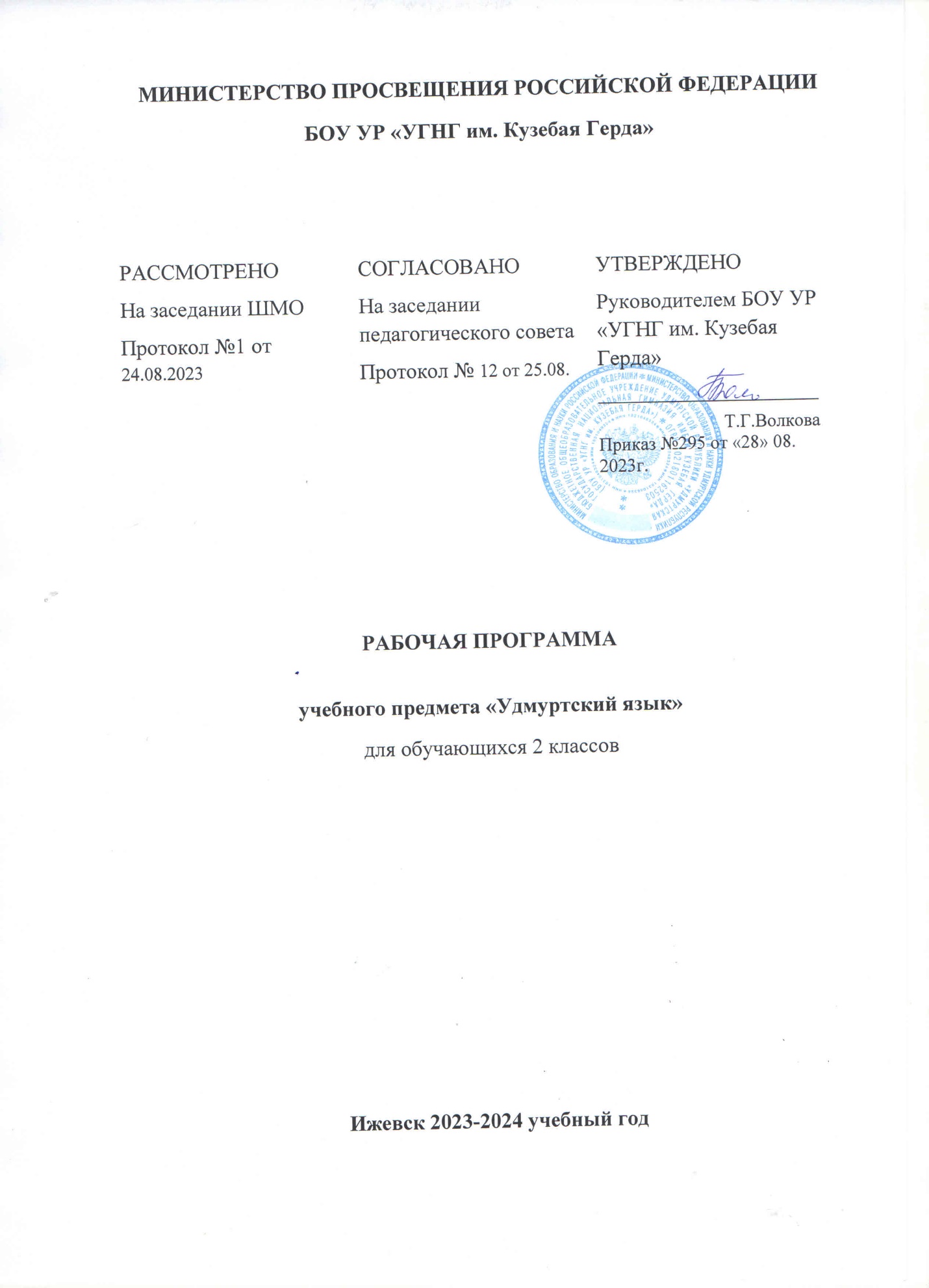 Пояснительная запискаРабочая программа по предмету «Родной язык удмуртский» для учащихся 2 классов, не владеющих удмуртским языком, является частью основной образовательной программы начального общего образования. Разработана на основе следующих нормативных документов:= Федеральный закон от 29.12.2012г. №273-ФЗ «Об образовании в Российской Федерации» (с изменениями);=  Приказом Министерства образования и науки РФ от 06.10.2009 г. № 373 «Об утверждении и введении в действие федерального государственного образовательного стандарта начального общего образования» (с изменениями);=  Приказ МОиН РФ от 30.08.2013 г. № 1015 «Об утверждении порядка организации и осуществления образовательной деятельности по основным общеобразовательным программам начального общего, основного общего и среднего общего образования (в редакции от 01.03.2019 г.);=  Постановление Главного государственного санитарного врача РФ от 29.12.2010 г. № 189 «Об утверждении СанПиН 2.4.2.2821-10 «Санитарно-эпидемиологические требования к условиям и организации обучения в общеобразовательных учреждениях» (изменениями);=  Приказ Министерства просвещения РФ №345 от 28.12.2018г. «О федеральном перечне учебников, рекомендуемых к использованию при реализации имеющих государственную аккредитацию образовательных программ начального общего, основного общего, среднего общего образования» (с изменениями);=  Примерной основной образовательной программой начального общего образования. Одобрена решением федерального учебно-методического объединения по общему образованию. Протокол № 1/15 от 08.04.2015 г. (в редакции протокола № 3/15 от 28.10.2015 федерального учебно-методического объединения по общему образованию);= Письмо Министерства просвещения России от 20.12.2018 N 03-510 «О направлении информации» (вместе с «Рекомендациями по применению норм законодательства в части обеспечения возможности получения образования на родных языках из числа языков народов Российской Федерации, изучения государственных языков республик Российской Федерации, родных языков из числа языков народов Российской Федерации, в том числе русского как родного»);=  Письмо Министерства образования и науки УР от 05.09.2018г. № 01/01- 32/7169 «Об организации преподавания родных языков в общеобразовательных учреждениях Удмуртской Республики»;=  Устав БОУ УР «УГНГ им. Кузебая Герда»;=  Учебный план НОО БОУ УР «УГНГ им. Кузебая Герда» составлен на основе варианта 3 Примерного учебного плана (для образовательных организаций, в которых обучение ведется на русском языке, но наряду с ним изучается один из языков народов России);= Положение о рабочих программах «УГНГ им. Кузебая Герда». Рабочая программа для 2-х классов разработана на основе Примерной программы учебного предмета «Родной (удмуртский) язык» (для учащихся, не владеющих удмуртским языком) для уровня НОО Разработчик: Боталова Н.П. Курс родного (удмуртского) языка направлен на формирование у младших школьников первоначальных умений и навыков владения родным (удмуртским) языком как средством общения в устной и письменной форме и обеспечивает реализацию следующих целей:формирование умений устного (аудирование, говорение) и письменного (чтение, письмо) общения на удмуртском языке с учётом речевых возможностей и реальных потребностей;развитие речевых, интеллектуальных и познавательных способностей младших школьников, а также их общеучебных и специальных учебных умений, универсальных учебных действий;формирование представлений об удмуртском языке как средстве общения;формирование положительной мотивации и устойчивого учебно-познавательного интереса к предмету «Родной (удмуртский) язык»;расширение лингвистического кругозора, получение общего представления о грамматическом строе удмуртского языка и его основных отличиях от русского языка;формирование основ коммуникативной культуры;формирование положительного отношения к языку, культуре и традициям титульной нации Удмуртской Республики;развитие интереса и чувства сопричастности к культуре и языку других народов России, толерантного и уважительного отношения к представителям других культур;воспитание гражданина, патриота своей страны;знакомство младших школьников с детским удмуртским фольклором и литературой; приобщение учащихся к культурным ценностям удмуртского народа и привлечение их на участие в различных этнокультурных мероприятиях; воспитание нравственных качеств личности младшего школьника, ответственного отношения к учёбе.Программа нацелена на реализацию коммуникативного, социокультурного и деятельностного подхода в обучении родному (удмуртскому) языку учащихся, не владеющих удмуртским языком.Коммуникативный подход предполагает вовлечение учащихся в устное и письменное общение в ограниченном круге типичных ситуаций и сфер общения, учитывающих возрастные особенности младших школьников.Социокультурный подход предполагает включение в содержание обучения доступного этнокультуроведческого, лингвострановедческого материала, занимательного материала различных жанров из аутентичных источников: народные и авторские сказки, реальные тексты и рассказы, стихотворения удмуртских авторов, этикетные и бытовые диалоги, рифмовки, песни, интервью и т.д.Деятельностный подход в обучении строится с опорой на практические виды деятельности: рисование, пение, раскрашивание, художественное творчество и т.д.Содержание курса родного (удмуртского) языка для учащихся, не владеющих удмуртским языком, представлено в программе следующими содержательными линиями, которые находятся в тесной взаимосвязи, что обусловлено единством составляющих коммуникативной компетенции как цели обучения: коммуникативные умения в основных видах речевой деятельности: аудировании, говорении, чтении, письме;языковые средства и навыки пользования ими;социокультурная осведомлённость;общеучебные и специальные учебные умения, универсальные учебные действия.Доминирующей линией из четырёх перечисленных следует считать коммуникативные умения, формирование которых предполагает овладение языковыми средствами, а также навыками оперирования ими в процессе говорения, аудирования, чтения и письма. Формирование коммуникативной компетенции неразрывно связано с социокультурными знаниями, которые составляют предмет содержания речи и обеспечивают взаимопонимание в социокультурной/межкулътурной коммуникации. Все четыре указанные основные содержательные линии взаимосвязаны, и отсутствие одной из них нарушает единство учебного предмета «Родной (удмуртский) язык» для учащихся, не владеющих удмуртским языком.Обучение перечисленным видам речевой деятельности происходит во взаимосвязи. Однако рекомендуется применять принцип устного опережения, вызванного объективными причинами: овладение письменными формами общения (чтением и письмом), связанное с необходимостью формирования техники чтения и техники письма, происходит более медленно.Ценностные ориентиры содержания учебного предмета «Родной (удмуртский) язык» для учащихся, не владеющих удмуртским языком,  основываются на концепции духовно-нравственного развития и воспитания личности гражданина России, являющейся методологической основой реализации ФГОС общего образованияВ предлагаемом курсе воспитание понимается как процесс обогащения и совершенствования духовного мира учащегося через познание и понимание культуры своего народа, культуры удмуртского народа, компонентом которой является система ценностей, соответствующая традиционной российской религии. Данная программа включает в себя материалы, расширяющие представления младших школьников о России, Удмуртской Республике и формирующие чувство патриотизма, гордости за свою страну. Персонажи учебников представлены в ситуациях, которые позволяют на доступном для младших школьников уровне обсуждать такие вопросы, как любовь к своей семье, здоровый образ жизни, трудолюбие, почитание родителей, забота о старших и младших, положительное отношение к учебе, интерес к творчеству в разных его проявлениях. Большое внимание в обучении удмуртскому языку на уровне начального общего образования уделяется и современным проблемам бережного отношения к природе и природным ресурсам, осознанию необходимости сохранения разнообразия природы родной страны, что закладывает основы формирования экологического сознания младших школьников. Эстетическое развитие младшего школьника обеспечивается использованием фольклорных материалов, авторских стихотворений и рассказов, сказок и т.д.Таким образом, содержание обучения родному (удмуртскому) языку учащихся, не владеющих удмуртским языком, в начальной школе отражает базовые ценности современного российского общества и реализует поставленную в ФГОС начального общего образования задачу – средствами своего предмета обеспечить духовно-нравственное развитие и воспитание обучающихся на ступени начального общего образования.Представленная программа предусматривает изучение удмуртского языка на уровне начального общего образования из расчёта 3 учебных часа в неделю. Всего на изучение родного (удмуртского) языка отводится 405 учебных часов.Планируемые результаты Настоящий курс обеспечивает у выпускника достижение личностных, метапредметных и предметных результатов начальной школы.Личностные результаты: осознание роли родного (удмуртского) языка как языка титульной нации Удмуртской Республики, как средства общения и как инструмент познания окружающей действительности;формирование чувства гордости за свою малую родину, Россию, российский народ и историю России, уважительного отношения к истории, культуре своего народа и других народов;осознание себя гражданином Российской Федерации;формирование мотивов учебной деятельности и личностного смысла учения;формирование умения сотрудничать со взрослыми и сверстниками;понимание удмуртского языка как необходимого средства приобщения к культурным ценностям удмуртского народа и других народов России;формирование эстетических потребностей, ценностей и чувств, этических чувств, доброжелательности и эмоционально-нравственной отзывчивости, понимания и сопереживания чувствам других людей;формирование дружелюбного отношения и толерантности к представителям других народов;формирование установок вести здоровый и безопасный образ жизни. Метапредметные результаты:развитие речевых, интеллектуальных и творческих способностей школьника;формирование общего и лингвистического кругозора младшего школьника;развитие речевой культуры школьников и культуры общения;развитие познавательной, эмоциональной и волевой сферы младшего школьника;овладение способностью принимать и сохранять цели и задачи учебной деятельности, поиска средств её осуществления;формирование умений планировать, контролировать и оценивать учебные и речевые действия в соответствие с поставленной задачей и условиями её реализации; активно использовать речевые средства и средства информационных и коммуникационных технологий (ИКТ) для решения коммуникативных и познавательных задач;формирование умения работать с компонентами учебно-методического комплекта.Предметные результаты:Коммуникативные умения по видам речевой деятельностиГоворениеВыпускник научится:участвовать в элементарных диалогах (этикетном, диалоге-расспросе, диалоге-побуждении), соблюдая нормы речевого этикета, принятые у удмуртов;составлять небольшое описание предмета, картинки, персонажа;рассказывать о себе, своей семье, друге, родном крае.Выпускник получит возможность научиться:воспроизводить наизусть небольшие произведения удмуртского детского фольклора и литературы;кратко излагать содержание прочитанного текста;составлять краткую характеристику художественного персонажа.АудированиеВыпускник научится:понимать на слух речь учителя и одноклассников при непосредственном общении и вербально/невербально реагировать на услышанное;воспринимать на слух аудиозаписи и понимать основное содержание небольших сообщений, рассказов, сказок, построенных в основном на знакомом языковом материале.Выпускник получит возможность научиться:воспринимать на слух аудио текст и полностью понимать содержащуюся в нём информацию;использовать контекстуальную или языковую догадку при восприятии на слух текстов, содержащих некоторые незнакомые слова.ЧтениеВыпускник научится:соотносить графический образ удмуртского слова с его звуковым образом;читать вслух небольшой текст, построенный на изученном языковом материале, соблюдая правила произношения и соответствующую интонацию;читать про себя и понимать содержание небольшого текста, построенного в основном на изученном языковом материале;читать про себя и находить необходимую информацию.Выпускник получит возможность научиться:догадываться о значении незнакомых слов по контексту;не обращать внимания на незнакомые слова, не мешающие понимать основное содержание текста.ПисьмоВыпускник научится:выписывать из текста слова, словосочетания и предложения;писать поздравительную открытку дню рождения (с опорой на образец);писать по образцу краткое письмо другу (с опорой на образец).Выпускник получит возможность научиться:в письменной форме кратко отвечать на вопросы к тексту;составлять рассказ в письменной форме по плану/ключевым словам;Языковые средства и навыки пользования имиГрафика, каллиграфия, орфографияВыпускник научится:воспроизводить графически и каллиграфически корректно все буквы удмуртского алфавита (написание букв, буквосочетаний, слов);пользоваться удмуртским алфавитом, знать последовательность букв в нём;списывать текст;восстанавливать слово в соответствии с решаемой учебной задачей.Выпускник получит возможность научиться:уточнять написание слова по словарю;использовать экранный перевод отдельных слов (с русского языка на удмуртский язык и обратно).Фонетическая сторона речиВыпускник научится:различать на слух и адекватно произносить все звуки удмуртского языка, соблюдая нормы произношения звуков;соблюдать правильное ударение в изолированном слове, фразе;различать коммуникативные типы предложений по интонации;корректно произносить предложения с точки зрения их ритмико-интонационных особенностей.Выпускник получит возможность научиться:соблюдать логическое ударение в предложении;соблюдать интонацию перечисления;соблюдать правило отсутствия ударения на односложных союзах, частицах.Лексическая сторона речиВыпускник научится:узнавать в письменном и устном тексте изученные лексические единицы, в том числе словосочетания, в пределах тематики на уровне начального общего образования;употреблять в процессе общения активную лексику в соответствии с коммуникативной задачей;восстанавливать текст в соответствии с решаемой учебной задачей.Выпускник получит возможность научиться:узнавать простые словообразовательные элементы;опираться на языковую догадку в процессе чтения и аудирования (интернациональные и сложные слова).Грамматическая сторона речиВыпускник научится:распознавать и употреблять в речи основные коммуникативные типы предложений, использовать в речи простые распространённые предложения, безличные предложения, простые предложения с однородными членами;распознавать в тексте и употреблять в речи изученные части речи: существительные в единственном и множественном числе, притяжательные существительные с суффиксами -э (-е), -ы; -эд (-ед), -ыд; существительные в именительном (ниман), родительном (возьматон), дательном (сётон), винительном (адӟон), творительном (лэсьтон), разделительном (люкон), местном (интыян) (кытын? кытысь? кытчы? кытӥ?) падежах; прилагательные в положительной степени; глаголы в настоящем и прошедшем времени изъявительного наклонения, повелительного наклонения 2 лица единственного и множественного числа, глаголы неопределённой формы, личные, притяжательные и указательные местоимения;  количественные (1-10; десятки) и порядковые (до 31) числительные; наиболее употребительные послелоги (вылын, улын, дурын) для выражения пространственных отношений.Выпускник получит возможность научиться: оперировать в речи вопросительно-относительными местоимениями кин, ма, кӧня, кыӵе;  оперировать в речи числительными до 10 и десятками (10, 20, 30 и т.д.);оперировать в речи наиболее употребительными наречиями времени и места.Социокультурная осведомленностьВ процессе обучения удмуртскому языку в начальной школе обучающиеся знакомятся: с государственной символикой России и Удмуртской Республики; топонимией, достопримечательностями, основными этнокультурными особенностями, природными богатствами Удмуртии; некоторыми литературными персонажами популярных детских произведений; сюжетами некоторых популярных сказок, а также небольшими произведениями детского фольклора (стихами, песнями) на удмуртском языке; элементарными формами речевого и неречевого поведения с носителями удмуртского языка в наиболее распространённых ситуациях общения.Содержание учебного предмета	Данная рабочая программа разработана на основе примерной учебной программы учебного предмета «Родной (удмуртский) язык» для учащихся, не владеющих удмуртским языком для уровня начального общего образования. Автор Боталова Н.П.  Описание места учебного предмета в учебном плане БОУ УР «УГНГ им. КузебаяГерда»В соответствии с учебным планом гимназии представленная программа предусматривает изучение удмуртского (удмуртского) языка  в 2-ом классе из расчёта 3 учебных часа в неделю. Всего за год отводится 102 учебных часа.Используемый учебно-методический комплект:Основная литература. 1. Боталова Н.П. Ӟеч-а, бур-а, удмурт кыл! 2-тӥ класс: Удмурт кылэз тодӥсьтэм пиналъёслы удмурт кылъя учебник. Кык люкетэн. 2-тӥ люкетэз. – Ижевск: Удмуртия, 2014. –112 с.2. Боталова Н.П. Ӟеч-а, бур-а, удмурт кыл! 2-тӥ класс: Удмурт кылэз тодӥсьтэм пиналъёслы удмурт кылъя учебник. Кык люкетэн. 2-тӥ люкетэз. – Ижевск: Удмуртия, 2014. –112 с.Дополнительная литература:Республиканский детский журнал «Кизили». Республиканская детская газета «Зечбур!».Особенности организации учебного процесса по предмету:1) предпочтительными средствами обучения являются: -использование  компьютера, мультимедийного проектора;-аудиодисков с удмуртскими народными сказками;2) предпочтительными методами обучения являются:-объяснительно-иллюстративный;-проектный;-частично-поисковый;-проблемный и т.д.3) формы организации учебной деятельности:-индивидуальная;-парная;-групповая;-фронтальная.Данная рабочая программа предполагает дистанционную форму обучения. 4) предпочтительными образовательными технологиями являются:- игровые технологии;- информационно – коммуникационная технология;      - технология развития критического мышления;- проектная технология;- технология развивающего обучения;- здоровьесберегающие технологии;  - технология интегрированного обучения;- педагогика сотрудничества;- технологии уровневой дифференциации; Большое внимание уделяется индивидуализации. 5) виды и методы контроля:- устный опрос;- проект;- тестирование;- самоконтроль;- взаимоконтроль и т.д.Межпредметные связи учебного предмета.   Удмуртский язык изучать в связи с русским языком, литературным чтением, математикой, окружающим миром, английским языком, музыкой, изобразительной деятельностью, физической культурой и другими предметами, изучаемыми во 2-ом классе.Предметное содержание речиПредметное содержание устной и письменной речи соответствует образовательным и воспитательным целям, а также интересам и возрастным особенностям младших школьников и включает следующее:Знакомство. С одноклассниками, учителем, персонажами детских произведений: имя, возраст. Приветствие, прощание (с использованием типичных фраз речевого этикета).Я и моя семья. Члены семьи, их имена, возраст, внешность, черты характера, увлечения/хобби. Мой день (распорядок дня, домашние обязанности). Покупки в магазине: одежда, обувь, основные продукты питания. Любимая еда. Семейные праздники: день рождения, Новый год. Подарки.Мир моих увлечений. Мои любимые занятия. Виды спорта и спортивные игры. Игрушки, песни, книги. Выходной день (в зоопарке, цирке), каникулы.Я и мои друзья. Имя, возраст, внешность, характер, увлечения/хобби. Совместные занятия. Письмо другу. Любимое домашнее животное: имя, возраст, цвет, размер, характер, что умеет делать.Моя школа. Классная комната, учебные предметы, школьные принадлежности. Учебные занятия на уроках.Мир вокруг меня. Мой дом/квартира/комната: названия комнат, их размер, предметы мебели и интерьера. Природа. Дикие и домашние животные. Любимое время года. Погода.Удмуртская Республика/Россия. Общие сведения: название, символика, столица. Национальные праздники и традиции удмуртов, других народов, проживающих в Удмуртской Республике. Мой город/деревня: общественные места, места отдыха. Литературные персонажи популярных книг моих сверстников (имена героев книг, черты характера). Небольшие произведения удмуртского детского фольклора (рифмовки, стихи, песни, сказки).Предметные результатыА. В коммуникативной сфере Речевая компетенция:говорение (элементарный диалог этикетного характера, диалог-расспрос, диалог-побуждение); монологические высказывания о себе, своей семье, друге, родном крае; составление небольших описаний предмета, картинки, персонажа;аудирование (понимание на слух речь учителя и одноклассников при непосредственном общении и вербально/невербально реагировать на услышанное; восприятие на слух аудиозаписи и понимание основного содержания небольших сообщений, рассказов, сказок, построенных в основном на знакомом языковом материале);чтение (выразительное чтение вслух небольшого текста, построенного на изученном языковом материале, соблюдая правила произношения и соответствующую интонацию; чтение про себя и понимание содержания небольшого текста, построенного в основном на изученном языковом материале; чтение про себя и умение находить необходимую информацию);письмо (владение техникой письма, умение выписывать из текста слова, словосочетания и предложения; умение писать поздравительную открытку к Новому году,  дню рождения с опорой на образец; умение писать по образцу краткое письмо другу.).Языковая компетенция (языковые представления и речевые навыки): графика, каллиграфия, орфография (воспроизведение графически и каллиграфически корректно все буквы удмуртского алфавита, в том числе написание букв, буквосочетаний, слов; использование удмуртского алфавита, знание последовательности букв в нём; восстановление слова в соответствии с решаемой учебной задачей);фонетическая сторона речи (различение на слух и адекватное произношение и всех звуков и звукосочетаний удмуртского языка; соблюдение норм произношения: отсутствие редукции гласных и оглушения звонких согласных в конце слога или слова; различение коммуникативных типов предложений по интонации; корректное произношение предложения с точки зрения их ритмико-интонационных особенностей); лексическая сторона речи (узнавание в письменном и устном тексте изученные лексические единицы в том числе словосочетания, речевые клише в пределах программы 2 класса; употребление в процессе общения активной лексики в соответствии с коммуникативной задачей; восстановление текста в соответствии с решаемой учебной задачей);грамматическая сторона речи (распознавание и употребление в речи изученных грамматических явлений: основные коммуникативные типы предложений: повествовательные, вопросительные, побудительные; общий и специальный вопросы; вопросительные слова: кин (кто), ма (что), кинэн (с кем), кинлэн (чей), кинлы (кому), кытын (кытын), кытчы (куда), ку (когда), кытысь (откуда), кыӵе (какой), кӧня (сколько); утвердительные предложения; простое предложение с простым глагольным сказуемым (Мон кыкетӥ классын дышетскисько.), составным именным (Милям семьямы бадӟым.) и составным глагольным (Визьпог книга лыдӟыны яратэ.) сказуемым; простые распространенные предложения; предложения с однородными членами; сложносочиненные предложения с союзами но; глаголы в настоящем времени; неопределенная форма глагола; глагол-связка вань; существительные в единственном и множественном числе, существительные с притяжательными суффиксами: -э (-е), -ы; -эд (-ед), -ыд; -эз, (-ез), -ыз; существительные в именительном (ниман), родительном (возьматон), дательном (сётон), винительном (адњон), творительном (лэсьтон), разделительном (люкон), местном (интыян: кытын? кытысь? кытчы? кытӥ?) падежах; прилагательные в положительной; местоименияличные и притяжательные (мон, мынам, мыным; тон, тынад, тыныд; со, солэн, солы; ми, тӥ, соос; вопросительные (кин, ма (мар), кӧня, кӧняетӥ. кытын, кыӵе), указательные (со, та, отын, татын); количественные числительные до 10 и десятки (10, 20, 30 и т.д.), порядковые числительные до 20; наиболее употребительные послелоги (улын, вылын, дурын).Социокультурная компетентность включает основные знания:названия государственных символик России и Удмуртской Республики; названия некоторых топонимических объектов, достопримечательностей, основных этнокультурных особенностей, природных богатств Удмуртии; некоторых литературных персонажей популярных детских произведений; содержание сюжетов некоторых популярных сказок, а также небольших произведений детского фольклора (стихи, песни) на удмуртском языке; элементарных форм речевого и неречевого поведения с носителями удмуртского языка в наиболее распространённых ситуациях общения.Б. В познавательной сфере:умение сравнивать языковые явления русского и удмуртского языков;умение опознавать грамматические явления, отсутствующие в русском языке;умение систематизировать слова, пользоваться языковой догадкой;умение действовать по образцу при выполнении упражнений и составлении собственных высказываний в пределах тематики начальной школы;умение пользоваться справочным материалом, двуязычным словарём учебника, компьютерным словарём;умение осуществлять самонаблюдение и самооценку в  доступных младшему школьнику пределах;перенос умений работы с русскоязычным текстом на задания с текстом на удмуртском языке (прогнозирование содержания текста по заголовку и изображениям, составление плана, фиксация информации в таблице и др.).Г. В эстетической сфере:владение элементарными средствами выражения чувств и эмоций на удмуртском языке;знакомство с образцами удмуртской литературы, фольклора и народного творчества.Д. В трудовой сфере:умение определять цели познавательной деятельности и следовать её задачам;умение на элементарном уровне использовать справочную литературу.Специальные учебные уменияМладшие школьники овладевают следующими специальными (предметными) учебными умениями и навыками:пользоваться двуязычным словарём учебника, компьютерным словарём и экранным переводом отдельных слов;пользоваться справочным материалом, представленным в виде таблиц, схем, правил;вести словарь (словарную тетрадь);систематизировать слова, например, по тематическому принципу;пользоваться языковой догадкой, например, при опознавании интернационализмов;делать обобщения на основе структурно-функциональных схем простого предложения;опознавать грамматические явления, отсутствующие в родном языке, например, послелоги.Общеучебные умения и универсальные учебные действияВ ходе изучения курса удмуртского языка обучающиеся:– совершенствуют приёмы работы с текстом, опираясь на умения, приобретённые на уроках русского и иностранного языков (прогнозировать содержание текста по рисункам, заголовку, выписывание из текста отдельных слов  и предложений, списывать текст и т.п.);– овладевают разнообразными приёмами раскрытия значения слова, используя словообразовательные элементы, синонимы, антонимы и т.п.;– овладевают умениями самонаблюдения, самоконтроля и самооценки;– совершенствуют общеречевые коммуникативные умения, например:начинать и завершать разговор, используя речевые клише; поддерживать беседу, задавая вопросы и переспрашивая;В процессе обучения удмуртскому языку специальные и общеучебные умения, а также социокультурная осведомлённость формируются параллельно с коммуникативными умениями во всех видах речевой деятельности.Тематическое планирование (2 класс).Контрольно-измерительные материалыПервое полугодие1. Сочинение «Зима»Контрольно-измерительные материалыНа конец годаКонтрольно-измерительные материалы и критерии разработаны Боталовой Н.П. (автор учебника «Ӟеч-а, бур-а, удмурт кыл!»)Нырысетӥ люкетысь йылпумъян эскерон ужъёслэн пуштроссы1 вариантА 1. Послушай рассказ одноклассника. Отметь, о каком времени года он говорит.⁮ тол ⁮ тулыс ⁮ гужем ⁮ сӥзьыл Кылзыны дасям текст: Та вакытэ пӧсь луэ. Шунды пиштэ. Нылпиос шурын пыласько. Лагерьын шутэтско.Валэктон: Та текстэз дышетӥсь кык пол лыдӟе. Огпол лыдӟемез бере, дышетскисьёс текстлэн пуштросэзлы тупась утверждениез тодмосто. Нош кыкетӥ лыдӟемез бере, ужзэс эскеро: шонер-а со лэсьтэмын. Янгышез вань ке, тупато.В 2. Послушай рассказ. Отметь утверждения, соответствующие содержанию рассказа, знаком «+».⁮  1. Визьпог куинетӥ классын дышетске.⁮  2. Визьпог кыкетӥ классын дышетске.⁮  3. Со нырысетӥ радын куинетӥ парта сьӧрын пуке.⁮ 4. Пияш урод лыдњиське, чебер гожъяське.Кылзыны дасям текст: Визьпог кыкетӥ классын дышетске. Со нырысетӥ радын куинетӥ парта сьӧрын пуке. Сое Маргарита Ивановна дышетэ. Пияш умой лыдӟиське, чебер гожъяське. Валэктон: Та текстэз дышетӥсь кык пол лыдӟе. Огпол лыдӟемез бере, дышетскисьёс текстлэн пуштросэзлы тупась предложениосты тодмосто. Нош кыкетӥ лыдӟемез бере, ужзэс эскеро: шонер-а со лэсьтэмын. Янгышез вань ке, тупато.А 3. Прочитай рассказ. Напиши, какое это время года.Та дыре трос бакча сиён бичало. Куазь пӧсь ӧвӧл. Та вакыт куарусён, коньывуон но шуркынмон толэзьёсы луэ. ___________________В 4. Прочитай текст и выполни задания 1, 2. Закончи предложения, выбрав из предложенных вариантов тот, который соответствует содержанию текста. Обведи номер ответа.Вуиз тол. Урамын кезьыт. Нылпиос ульчае потӥзы. Соос йӧ вылын конькиен, гурезьын куасэн нискылало. Визьпог но куасэн нискыланы потӥз. Со гурезь йылэ тубиз но нискылтӥз. Кыӵе умой! Со шумпотӥз.1. Нылпиос … конькиен, куасэн нискылало.⁮ гужем⁮ толалтэ⁮ тулыс2. Визьпог гурезьын … нискыла.⁮ дӧдьыен⁮ куасэн ⁮ конькиенА 5. Вставь пропущенные буквы в словах. 1) к…ака, с…зьыл2) ш…ныт, п…ртэм3) пу…он, ту…ыс4) д…ськут, кыш…тВ 6.  Составь слово из букв и запиши. Напиши зимние месяцы.1) ш, л, о, т, р,  о              ___________________________________2) с, о, р, у, т, л               ___________________________________3) п, у, ы, л, с, т, л, а       ___________________________________               А 7. Соедини слова с противоположным значением.1) ӝужыт                     а) пересь2) паськыт                   б) лек3) егит                          в) лапег4) лякыт                       г) сюбегВ 8. Вставь в предложения вопросительные слова.1. ______________ гондыр мынэ?2. ______________ тон улӥськод?3. ______________ тынад коркаед?4. ______________тыныд арес?А 9. Найди и отметь лишнее слово.⁮ сузэр⁮ӵужанай⁮ вын⁮ шурА 10. Отметь правильный перевод словосочетания “ сидеть на сундуке “:⁮ шыкыс сьӧрын  пукыны⁮ шыкыс вылын  пукыны⁮ шыкыс улын  пукыны⁮ шыкыс пушкын  пукыныВ 11. Прочитай текст. Постарайся понять, какие слова в нём пропущены. Впиши в каждый пропуск пропущенное слово, выбрав его из рамочки, и поставь в нужную форму.  Мынам вань эше. Солэн __________________  Визьпог. Солы 10 __________________. Визьпог футболэн __________________  яратэ. Туннэ со стадионэ _________________.В 12. Напиши полный ответ на вопрос. Кытын тон улӥськод? ________________________________________________________________ 2 вариантА 1. Послушай рассказ одноклассника. Отметь, о каком времени года он говорит.⁮ тол⁮ тулыс⁮ гужем⁮ сӥзьылКылзыны дасям текст: Та вакытэ кезьыт луэ. Тӧл пельтэ, лымы усе. Нылпиос куасэн нискылало.Валэктон: Та текстэз дышетӥсь кык пол лыдӟе. Огпол лыдӟемез бере, дышетскисьёс текстлэн пуштросэзлы тупась утверждениез тодмосто. Нош кыкетӥ лыдӟемез бере, ужзэс эскеро: шонер-а со лэсьтэмын. Янгышез вань ке, тупато.В 2. Послушай рассказ. Отметь утверждения, соответствующие содержанию рассказа, знаком «+».⁮  1. Люгыкайлэн сад-бакчаез ӧвӧл.⁮  2. Солэн сад-бакчаез емышэн, бакча сиёнэн узыр.⁮  3. Гужем со отысь сяська бича.⁮ 4. Сӥзьыл со чия, улмо, гордкушман, ӵужкушман бича. Кылзыны дасям текст: Люгыкайлэн сад-бакчаез вань. Солэн сад-бакчаез емышэн, бакча сиёнэн узыр. Гужем со отысь узы, боры бича. Сӥзьыл  со чия, улмо, гордкушман, ӵужкушман бича. Валэктон: Та текстэз дышетӥсь кык пол лыдӟе. Огпол лыдӟемез бере, дышетскисьёс текстлэн пуштросэзлы тупась предложениосты тодмосто. Нош кыкетӥ лыдӟемез бере, ужзэс эскеро: шонер-а со лэсьтэмын. Янгышез вань ке, тупато.В 3. Прочитай рассказ. Напиши, какое это время года.Та арлэн вакытаз лымы шуна, ву бызе, куар потэ. Ульчаын тылобурдоос шулдыр кырӟало. Куазь шуныт луэ._________________ .В 4. Прочитай текст и выполни задания 1, 2. Закончи предложения, выбрав из предложенных вариантов тот, который соответствует содержанию текста. Обведи номер ответа.Мынам комнатае чебер. Отын жӧкез, кык пуконэз но диванэз вань. Ӝӧк вылын компьютер пуктэмын. Ӝажыын тетрадьёс, книгаос но пӧртэм дышетскон арбериос кыллё. Мыным комнатае кельше.1. Мынам комнатае ….⁮ пичи⁮ бадӟым⁮ чебер2. Ӝӧк вылын … пуктэмын.⁮ тетрадьёс⁮ компьютер⁮ книгаосА 5. Вставь пропущенные буквы в словах.1) …мыш, с…ська2) …гит, к…жмо3) у…мо, ги…ы4) би…аны, бу…ыныВ 6.  Составь слово из букв и запиши. Напиши весенние месяцы.1) т, ь, з, о, л, ш, э                  ___________________________________2) э, з, ж, т, ю, ь, л, о,             ___________________________________3) р, о, к, з, т, ь, у, л, а, э, ь    ___________________________________               А 7. Соедини слова с противоположным значением.1) басьтыны                   а) выль 2) шундыё                      б) ӝыт3) ӵукна                          в) пилемо4) вуж                             г) вузаны В 8. Вставь в предложения вопросительные слова.1. ______________ нылаш бертэ?2. ______________ солэн портфеляз вань?3. ______________ та книгаез?4. ______________ кызьпу вож дэремзэ дћся?А 9. Найди и отметь лишнее слово.⁮ чия⁮ сугон⁮ ӵужкушман⁮ киярА 10. Отметь правильный перевод словосочетания “ сидеть за столом “:⁮ ӝӧк йылын  пукыны⁮ ӝӧк азьын  пукыны⁮ ӝӧк сьќрын  пукыны⁮ ӝӧк улын пукыныВ 11. Прочитай текст. Постарайся понять, какие слова в нём пропущены. Впиши в каждый пропуск пропущенное слово, выбрав его из рамочки и поставив в нужную форму.  Люгыкай кыкетӥ _________________  дышетске. Со нырысетӥ радын ________________. Люгыкай котькуд нунал школае _____________________  ветлэ. Со чебер гожъяське но трос книга ________________.В 12. Напиши полный ответ на вопрос. Кыӵе емыш тынад сад-бакчаяд будэ? ________________________________________________________________3 вариантА 1. Послушай рассказ одноклассника. Отметь, о каком времени года он говорит.⁮ тол⁮ тулыс⁮ гужем⁮ сӥзьылКылзыны дасям текст: Та вакытэ куазь шуныт кариське. Писпуос вожекто. Шырчикъёс кырӟало. Кечсин сяська потэ.Валэктон: Та текстэз дышетӥсь кык пол лыдӟе. Огпол лыдӟемез бере, дышетскисьёс текстлэн пуштросэзлы тупась кылэз тодмосто. Нош кыкетӥ лыдӟемез бере, ужзэс эскеро: шонер-а со лэсьтэмын. Янгышез вань ке, тупато.В 2. Послушай рассказ. Отметь утверждения, соответствующие содержанию рассказа, знаком «+».⁮ 1. Гужем. Визьпог дышетске.⁮ 2. Со туннэ семьяеныз Тол бабайлэн гужем резиденцияз мынӥз.⁮ 3. Отын со эктӥз, шудӥз.⁮ 4. Резиденциын солы туж кельшиз.Кылзыны дасям текст: Гужем. Визьпог каникулын. Со туннэ семьяеныз Тол бабайлэн гужем резиденцияз мынћз. Отын со кырӟаз, шудӥз. Резиденциын солы туж кельшиз.Валэктон: Та текстэз дышетӥсь кык пол лыдӟе. Огпол лыдӟемез бере, дышетскисьёс текстлэн пуштросэзлы тупась предложениосты тодмосто. Нош кыкетӥ лыдӟемез бере, ужзэс эскеро: шонер-а со лэсьтэмын. Янгышез вань ке, тупато.В 3. Прочитай рассказ. Напиши, какое это время года.Та арлэн вакытаз трос лымыя. Куазь кезьыт луэ. Пиналъёс куасэн нискылало.____________________ .В 4. Прочитай текст и выполни задания 1, 2. Закончи предложения, выбрав из предложенных вариантов тот, который соответствует содержанию текста. Обведи номер ответа.Мынам толон вордскем нуналы вал. Мыным пичи кучапи кузьмазы. Солэн нимыз Тузик. Со визьмо но лякыт. Мыным со туж кельше.   1. Мыным пичи… кузьмазы. ⁮ пуны⁮ коӵыш⁮ кучапи2. Со визьмо но … .⁮ кужмо⁮ лякыт⁮ азьтэмА 5. Вставь пропущенные буквы в словах.1) в…н, суз…р2) ур…д, азьт…м3) ӵу…анай, и…ьы4) и…ьыны, мал…аськыныВ 6.  Составь слово из букв и запиши. Напиши летние месяцы.1) р, о, д, к, и, ш, у, г, ы, к, н, о   ___________________________________2) о, н, о, ж, и, в                            ___________________________________3) л, ӧ, т, з, п, с, э, ь, о, ь                ___________________________________               А 7. Соедини слова с противоположным значением.1) бадӟым                       а) кузь2) вашкала                      б) пичи3) вакчи                           в) азьтэм4) ужась                          г) туалаВ 8. Вставь в предложения вопросительные слова.1. ______________ этажын тон улӥськод?2. ______________ ӝӧк сьӧрын пуке?3. ______________ тӥляд нимды?4. ______________тон нискыланы яратӥськод?А 9. Найди и отметь лишнее слово.⁮ шыкыс⁮ ӝажы⁮ сяртчы⁮ гурА 10. Отметь правильный перевод словосочетания “ сидеть под скамейкой “:⁮ ӟус вылын  пукыны⁮ ӟус дорын пукыны⁮ ӟус пушкын  пукыны⁮ ӟус улын пукыныВ 11. Прочитай текст. Постарайся понять, какие слова в нём пропущены. Впиши в каждый пропуск пропущенное слово, выбрав его из рамочки и поставив в нужную форму.  Мынам пуные вань. Со љужыт но _________________. Пуные _________________  яратэ. Со __________________  улэ, котькуд нунал _________________  сие. В 12. Напиши полный ответ на вопрос. Мар вордскем нуналэ сӥзё? ________________________________________________________________4 вариантА 1. Послушай рассказ одноклассника. Отметь, о каком времени года он говорит.⁮ тол⁮ тулыс⁮ гужем⁮ сӥзьылКылзыны дасям текст: Та вакытэ куазь зоре но, лымыя но. Писпуос ӵуж, горд дэремъёссэс дӥсяло. Та вакыт бакча сиёнэн узыр.Валэктон: Та текстэз дышетӥсь кык пол лыдӟе. Огпол лыдӟемез бере, дышетскисьёс текстлэн пуштросэзлы тупась утверждениез тодмосто. Нош кыкетӥ лыдњемез бере, ужзэс эскеро: шонер-а со лэсьтэмын. Янгышез вань ке, тупато.В 2. Послушай рассказ. Отметь утверждения, соответствующие содержанию рассказа, знаком «+».⁮ 1. Мынам эшелэн нимыз Коля.⁮ 2. Со куинетӥ классын дышетске.⁮ 3. Коля гужем шашкиен шудыны яратэ.⁮ 4. Нош тулыс со куасэн бызьылэ, хоккеен шудэ. Кылзыны дасям текст: Мынам эшелэн нимыз Коля. Со куинетӥ классын дышетске. Коля гужем тупен шудыны яратэ. Нош толалтэ со куасэн бызьылэ, хоккеен шудэ. Валэктон: Та текстэз дышетӥсь кык пол лыдње. Огпол лыдӟемез бере, дышетскисьёс текстлэн пуштросэзлы тупась предложениосты тодмосто. Нош кыкетӥ лыдӟемез бере, ужзэс эскеро: шонер-а со лэсьтэмын. Янгышез вань ке, тупато.В 3. Прочитай рассказ. Напиши, какое это время года.Та арлэн вакытаз куазь пӧсь луэ. Возь вылын боры вуэ. Пиналъёс пыласько, шутэтско.__________________В 4. Прочитай текст и выполни задания 1, 2. Закончи предложения, выбрав из предложенных вариантов тот, который соответствует содержанию текста. Обведи номер ответа.Визьпог атаеныз шырчик уморто лэсьтӥз. Туж чебер пӧрмиз. Отчы шырчик интыяськиз. Со шулдыр кырња. Визьпог солы Шула ним понӥз. 1. Визьпог … шырчик уморто лэсьтӥз.⁮ анаеныз⁮ атаеныз⁮ агаеныз2. … шулдыр кырња.⁮ корка⁮ шырчик⁮ умортоА 5. Вставь пропущенные буквы в словах.1) г…р, љаж…2) л…к, визьм…3) вы…, куа…ь.4) пег…ыны, нис…ыланы.В 6.  Составь слово из букв и запиши. Напиши осенние месяцы.1) ё, к, н, у, р, а, с, у          ___________________________________2) в, о, н, к, о, ы, ь, н, у     ___________________________________3) н, ы, р, ш, к, м, у, н, о   ___________________________________               А 7. Соедини слова с противоположным значением. 1) пыре                       а) кезьыт2) пӧсь                        б) сӥзьыл3) урод                        в) ӟеч4) тулыс                      г) потэВ 8. Вставь в предложения вопросительные слова.1. ______________ туннэ число?2. ______________ емышъёсты тон яратӥськод?3. ______________ тон тулыс дӥсяськиськод?4. ______________тон лымы мунё лэсьтӥськод?А 9. Найди и отметь лишнее слово.⁮ ӝикыт⁮ адями⁮ кужмо⁮ лякытА 10. Отметь правильный перевод словосочетания “ стоять у полки “:⁮ ӝажы дорын  сылыны⁮ ӝажы вылын  сылыны⁮ ӝажы сьќрын  сылыны⁮ ӝажы улын сылыныВ 11. Прочитай текст. Постарайся понять, какие слова в нём пропущены. Впиши в каждый пропуск пропущенное слово, выбрав его из рамочки и поставив в нужную форму.  Тулыс вуэ! _________________  яркыт шунды пиштэ. Лымы ________________. Тылобурдоос шулдыр ______________. Сяськаос __________________.В 12. Напиши полный ответ на вопрос. Кыӵе эш луыны кулэ? ________________________________________________________________Ужъёслы валэктонъёс но дунъянГожъяськонВ 13. Напиши, заполнив пропуски, поздравительную открытку другу / подруге с Днём рождения.Мусо _________________!Ӟечкыласько тонэ ____________________________________________!Сӥзисько ___________________________________________________ ._______________Дунъянлэн пуштросэзКыкетӥ люкетысь йылпумъян эскерон ужъёслэн пуштроссыА 14. Огенверан Расскажи о своём друге: как его зовут, сколько ему лет, какой он, что он любит делать.Огенверанэз дунъянлэн огъя схемаез:Вераны пуктэм коммуникативной ужпум быдэстэмын / быдэстымтэ.Огенверанлэн радлыкез вань / ӧвӧл.Огенверанлэн лексика но грамматика ласянь пуштросэз:Огенверанын кылъёс шонер / умойтэм кутэмын.Лексико-грамматической янгышъёс огенверанын вань / ӧвӧл.Огенверанлэн фонетика ласянь пуштросэз:Огенверанын фонематической, фонетической янгышъёсыз вань / ӧвӧл.Предложенилэн ритмика но интонация ласянь чузъяськемез чакласа  / чаклатэк верамын. Огенверанлэн быдӟалаез:Огенверанлэн  быдњалаез ньыль предложенилэсь ќжыт луыны кулэ ќвќл. В 15. Вачеверан  Разыграйте диалог при встрече двух знакомых. Поприветствуйте друг друга, расспросите о делах и попрощайтесь.Вачеверанэз дунъянлэн огъя схемаез:Пуктэм коммуникативной ужпум быдэстэмын / быдэстэмын ӧвӧл.Дышетскисьёс вачеверанэз кутскын, азьланьтыны но йылпумъяны быгато / уг быгато.Вачеверанлэн лексика но грамматика ласянь пуштросэз:     Вачеверанын ужпумлы тупась / тупасьтэм кылтӥрлык кутэмын.     Вачеверанлэсь пуштроссэ валанлы люкетӥсь лексико-грамматической янгышъёсыз вань / ӧвӧл.Вачеверанлэн фонетика ласянь пуштросэз:Фонематической, фонетической янгышъёсыз вань / ӧвӧл.Вачеверанын предложенилэн ритмика но интонация ласянь чузъяськемез чакламын / чакламын ӧвӧл.Ужъёсты дунъянНырысетӥ но кыкетћ люкетысь йылпумъян эскерон ужъёсъя дышетскись огъя 41 балл люканы кулэ. Дышетскись огъя 37 – 41 балл (90 – 100%) люка – уж туж умой быдэстэмын;дышетскись огъя  30 – 36 балл (75 – 89%) люка – уж умой быдэстэмын;дышетскись огъя  20– 29 балл (50 – 74%) люка – уж шоро-куспо быдэстэмын;дышетскись огъя 4 – 19  балл (1 – 39%) люка – уж ляб быдэстэмын. Кыкетӥ классын нылпиослы отметка пуктӥськомы ини, соин ик со баллъёсты отметкаосы выжтӥськомы таӵе сӧзнэтъя (системая):дышетскисьлы 37 – 41 балл  басьтэмез понна, «5» пуктоно;дышетскисьлы 30 – 36 балл басьтэмез понна, «4» пуктоно;дышетскисьлы 20– 29 балл  басьтэмез понна, «3» пуктоно;дышетскисьлы 4 – 19  балл  басьтэмез понна, «2» пуктоно.Дышетӥсь нылпилэсь шара лыдњиськемзэ резервной урокын дунъяны быгатоз тодмо кылъёсын сётэм текстъя. Шара лыдњиськонэз дунъян таблица.Тема урока Кол-во часовРаздел «Моя школа» / «Здравствуй, школа!»1.Повторение пройденного материала за 1 класс12.Повторение пройденного материала за 1 класс13.  Знакомство с персонажами учебника.14. Дорога домой15.Любимые места персонажей учебника.16.Г. Корепанов-Камский «Иви»17.Проектная работа «Учебный кабинет»18.Проектная работа «Учебный кабинет»19.Просьбы. Вежливые слова.110.Моё рабочее место в классе.111.Дежурный в классе.112.Считаем до ста. Математические примеры.113.Математические примеры.114.В. Сухомлинский «Куакалэн школаез»115.Повторение раздела. Проверочная работа.116.Проектная работа «Говорящие бабочки»117.Проектная работа «Говорящие бабочки»1Раздел «Мир вокруг нас» / «Осень»18. Осень.119.Овощи.120.Наш огород.121.Наш огород.122. Урок-КВН «Отгадай овощ»123.Русская народная сказка «Репка»124. А. Тувим «Бакча сиёнъёс»125.Повторение раздела. Проверочная работа.126.Проектная работа «Овощи»127.Проектная работа «Овощи»1Раздел «Я и моя семья» / «Семья»28.Семья.129.Моя семья.130.Моя семья.131.Мои родители.132.Характер человека.133.Современный и старинный дом.134.В гостях у героя книги Люгыкай.135.Подвижные игры.136.Удмуртская притча «Адями но вукузё».137.Л. Христолюбова. Слова, обозначающие родство.138.Проектная работа «Мои родственники»139.Зимние месяцы.140.Погода зимой.141. Погода зимой.142.Как одеваются зимой.143.Как одеваются зимой.144.Зимние забавы.145.Зимние забавы.146.Письмо из Хельсинки.147.А. Седугин «Выль изьы»148.Контрольная работа.149.Проектная работа «Письмо Тол бабаю»150.Новый год к нам идет.1«Тол каникулъёс»51.Как я встретил Новый год.152.Зимние каникулы Визьпога и Люгыкай.153.Мои зимние каникулы.154.Л.Христолюбова «Вожодыр» (Святки).155.В. Широбоков «Паймисько»156.Удмуртская народная песня «Лымы тӧдьы»157.Повторение изученного по теме «Зимние каникулы»158. Сочинение на тему «Зима»159.Проектная работа «Одеваем ряженого»1Раздел «Я и мои друзья» / «Мой друг»60.Герои детского журнала «Кизили»161.Мой друг.162.Четвероногие друзья.163.Четвероногие друзья.164.Любимое и не любимое занятие друга.165.А. Уваров «Песятай но пудоос»166.Повторение изученного по теме «Мой друг»167.Проектная работа «Мой друг»1«День рождение»68.День рождения Визьпога.169.День рождения Люгыкай.170.Праздничное меню 171.Моё меню172.Моё меню173.Правила поведения в гостях.174.Пьеса  «Кузьым» из детской газеты «Ӟечбур!»175.Пьеса «Кузьым» из детской газеты «Ӟечбур!»176.Повторение изученного по теме «День рождения».177.Проектная работа «Пригласительный билет на день рождения».1Раздел «Мир вокруг нас» / «Весна»78.Весенние месяцы.179.Признаки весны.180.Перелётные птицы.181.Перелётные птицы.182.Домик для пернатых друзей.183.Весенняя одежда.184.Распорядок дня.185.Режим дня.186.Г. Ходырев «Оскы тон, нюлэс».187.Ашальчи Оки «Тодӥськоды-а?».188.Проектная работа «Изготовление скворечника».189.Проверочная работа по теме «Весна»1«Лето»90.Признаки лета.191.Детские заклички192.Полевые цветы.193.В резиденции Тол Бабая.194.Контрольная работа.195.Работа над ошибками196.Планы на лето.197.Сказка «Вождэс эн вае тӥ, эшъёс» из детской газеты «Ӟечбур!»198.Повторение изученного материала за год199.Проектная работа «В гипермаркете»1100. Проектная работа «В гипермаркете»1101.Повторение изученного за год.1102.Повторение изученного за год.1Итого:102Дунъяно быгатонъёсДунъяно быгатонъёсУжлэн №Нырысетӥ люкетысь йылпумъян эскерон ужъёсНырысетӥ люкетысь йылпумъян эскерон ужъёсНырысетӥ люкетысь йылпумъян эскерон ужъёс1. Валаса кылзыны быгатон1. Валаса кылзыны быгатон1 – 22. Лыдӟиськыны быгатон2. Лыдӟиськыны быгатон3 – 43. Графика, каллиграфия, орфография ласянь быгатонъёс3. Графика, каллиграфия, орфография ласянь быгатонъёс5 – 64. Лексика но грамматика ласянь быгатонъёс4. Лексика но грамматика ласянь быгатонъёс7 – 125. Гожъяськыны быгатон5. Гожъяськыны быгатон13 Кыкетӥ люкетысь йылпумъян эскерон ужъёсКыкетӥ люкетысь йылпумъян эскерон ужъёсКыкетӥ люкетысь йылпумъян эскерон ужъёс6. Вераськыны быгатонвачеверан (диалог)14 6. Вераськыны быгатоногенверан (монолог)15Уж№Эскероно быгатонъёсЭскероно быгатонъёсЗаданилэнтипезУжлэн уровенезДунъянбаллъёсДунъян критерийёсВаласа кылзонВаласа кылзонВаласа кылзонВаласа кылзонВаласа кылзонВаласа кылзонВаласа кылзон1Тодмо кылъёсын сётэм текстлэсь валтӥсь пуштроссэ валаса кылзонТодмо кылъёсын сётэм текстлэсь валтӥсь пуштроссэ валаса кылзонВалэктонъёс пӧлысь шонерзэ быръёнИнъет луись2/02 балл – шонер валэктон быръемын;0 балл – шонертэм валэктон быръемын.2Тодмо кылъёсын гожтэм текстэз  кылзон но отысь кулэ ивортодэтэз шедьтон.Тодмо кылъёсын гожтэм текстэз  кылзон но отысь кулэ ивортодэтэз шедьтон.Валэктонъёс пӧлысь шонерзэ быръёнВылӥ2/0Максимальной балл: 4  балл 2 балл – шонер валэктон быръемын;0 балл – шонертэм валэктон быръемын.Лыдӟиськон (ас поннад)Лыдӟиськон (ас поннад)Лыдӟиськон (ас поннад)Лыдӟиськон (ас поннад)Лыдӟиськон (ас поннад)Лыдӟиськон (ас поннад)Лыдӟиськон (ас поннад)3Тодмо кылъёсын гожтэм текстлэсь валтӥсь пуштроссэ валаса лыдњон.Тодмо кылъёсын гожтэм текстлэсь валтӥсь пуштроссэ валаса лыдњон.Шонер валэктон гожтонИнъет луись 1/01 балл – шонер валэктон гожтэмын;0 балл – шонертэм валэктон гожтэмын.4Тодмо кылъёсын гожтэм текстэз  лыдӟон но отысь кулэ ивортодэтэз шедьтон.Тодмо кылъёсын гожтэм текстэз  лыдӟон но отысь кулэ ивортодэтэз шедьтон.Валэктонъёс пӧлысь шонерзэ быръёнВылӥ1/0Максимальной балл: 2  балл1 балл – шонер валэктон быръемын;0 балл – шонертэм валэктон быръемын.Графика, каллиграфия, орфографияГрафика, каллиграфия, орфографияГрафика, каллиграфия, орфографияГрафика, каллиграфия, орфографияГрафика, каллиграфия, орфографияГрафика, каллиграфия, орфографияГрафика, каллиграфия, орфография5Тодмо кылэ кельтэм буквазэ пуктонТодмо кылэ кельтэм буквазэ пуктонШонер буква пуктонИнъет луись0,5/0 Максимальной балл: 4  балл0,5 балл – котькудшонер пуктэм буквалы;0 балл – шонертэм пуктэм буквалы.6Сётэм букваослэсь кыл кылдытон но гожтон.Сётэм букваослэсь кыл кылдытон но гожтон.Вылӥ1/01 балл – кыл шонер гожтэмын;0 балл – кыл шонертэм гожтэмынЛексика но грамматикаЛексика но грамматикаЛексика но грамматикаЛексика но грамматикаЛексика но грамматикаЛексика но грамматикаЛексика но грамматика77Пуштроссыя ваче пумит луись кылъёсты шедьтон но кузъянШонер валэктон гожтон Инъет луись0,5/0Максимальной балл: 2  балл0,5 балл – котькудшонер куз быръемлы;0 балл – шонертэм куз быръемлы.88Юан кылэз предложение пуктонШонер валэктон гожтонВылӥ1/0 Максимальной балл: 4  балл1 балл – шонер кыл гожтэмын;0 балл – шонертэм кыл гожтэмын.99Одӥг тематической туркыме пырись кылъёсты  висъянВалэктон пӧлысь шонерзэ быръёнИнъет луись1/01 балл – шонер валэктон быръемын;0 балл – шонертэм валэктон быръемын1010Послелогъёсты шонер берыктонВалэктон пӧлысь шонерзэ быръёнИнъет луись1/01 балл – шонер валэктон быръемын;0 балл – шонертэм валэктон быръемын1111Тодмо кылъёсын гожтэм текстэ кельтэм кылзэ пыртон но кулэ луись  формае пуктыса гожтон.Инъет луись2/02 балл – тупась кыл пуктэмын;0 балл – тупасьтэм кыл пуктэмын1212Юанлы шонер валэктон гожтонПаськыт валэктон сётонВылӥ4/3/2/1/04 балл – юанлы шонер валэктон сётэмын но янгышъёстэк гожтэмын;3 балл – юанлы шонер валэктон сётэмын но 1-2 орфографической янгыш лэсьтэмын;2 балл – юанлы валэктон шонер сётэмын но 1-3 орфографической янгыш лэсьтэмын;1 балл – юанлы валэктон шонер сётэмын но трос орфографической янгыш лэсьтэмын;0 балл – юанлы шонертэм валэктон сётэмын.арес            шудыны                      ним                мыныны    лыдӟыны           дышетскыны               класс            пукыны    сӥль                 азбар                   кужмо               утыны    шунаны            инбам            сяськаяны            чирдыны       Ужлэн №ВалэктонъёсВылћ баллъёсI вариантI вариантI вариантА 1.гужем2В 2.2.; 3.4В 3.сӥзьыл1В 4.1) толалтэ; 2) куасэн2А 5.1) у, ӥ; 2) у, ӧ; 3) к, л; 4) ӥ, е4В 6.толшор, толсур, тулыспал1А 7.1-в, 2-г, 3-а, 4-б 2В 8.кытчы, кытын, кыџе, кӧня 4А 9.шур1А 10.шыкыс вылын пукыны1В 11.нимыз, арес, шудыны, мынэ2В 12. Мон Ижкарын (гуртын но мукет) улӥсько4                  II вариантII вариантII вариантА 1.тол2В 2.2.; 4.4В 3.тулыс1В 4.1) чебер; 2) компьютер2А 5.1) е, я; 2) е, у; 3) л, ж; 4) ч, д4В 6.оштолэзь, южтолэзь, куартолэзь 1А 7.1-г, 2-в, 3-б, 4-а 2В 8.кытысь, маиз, кинлэн, ку 4А 9.чия 1А 10.ӝӧк сьӧрын пукыны1В 11.классын, пуке, дышетскыны, лыдӟе2В 12.Мынам сад бакчаям улмопу (чияпу но мукет) будэ.4                  III вариантIII вариантIII вариантА 1.тулыс2В 2.2.; 4.4В 3.тол1В 4. 1) кучапи; 2) лякыт2А 5.1) ы, э; 2) о, э; 3) ж, з; 4) з, п4В 6.гудырикршкон, инвожо, пӧсьтолэзь 1А 7.1-б, 2-г, 3-а, 4-в 2В 8.кӧняетӥ, кин, кызьы, маин/кинэн 4А 9.сяртчы 1А 10.ӝус улын пукыны1В 11.кужмо, утыны, азбарын, сӥль2В 12.Вордскем нуналэ шудбур но тазалык сӥзё.4                  IV вариантIV вариантIV вариантА 1.сӥзьыл2В 2.1.; 24В 3.гужем1В 4. 1) атаеныз; 2) шырчик2А 5.1) у, ы; 2) е, о; 3) ж, з; 4) ӝ, к4В 6.куарусён, коньывуон, шуркынмон 1А 7.1-г, 2-а, 3-в, 4-б 2В 8.кӧняетӥ, кыџӵе, кызьы, малэсь 4А 9.адями 1А 10.ӝажы дорын сылыны1В 11.инбамын, шуна, чирдо, сяськаяло2В 12.Эш визьмо (лякыт но мукет) луыны кулэ.4                  БаллъёсДунъет сётонлэн пуштросэз.Отметкаос41. Ӟечкылан оформить каремын открытка гожтон этикетэз чакласа: нырысетӥ чуре ӟечкылано муртлэн нимыз гожтэмын; берпуметӥ чуре – њечкылась муртлэн нимыз.2. Сӥзён люкетэз ӟечкылан гожтон этикет вылэ пыкъяськыса гожтэмын.3. Ӟечкыланын одћг орфографической янгыш лэсьтэмын.531. Ӟечкылан оформить каремын открытка гожтон этикетэз чакласа: нырысетӥ чуре ӟечкылано муртлэн нимыз гожтэмын; берпуметӥ чуре – ӟечкылась муртлэн нимыз.2. Сӥзён люкетэз њечкылан гожтон этикет вылэ пыкъяськыса гожтэмын.3. Ӟечкыланын кык орфографической янгыш лэсьтэмын.421. Ӟечкылан оформить каремын открытка гожтон этикетэз чаклатэк: нырысетӥ / берпуметӥ чуре ӟечкылано / ӟечкылась муртлэн нимыз гожтэмын ӧвӧл.2. Сӥзён люкетэз ӟечкылан гожтон этикет вылэ пыкъяськыса гожтэмын.3. Куинь-ньыль орфографической янгыш лэсьтэмын.311. Ӟечкылан оформить каремын открытка гожтон этикетэз чакласа: нырысетӥ чуре ӟечкылано муртлэн нимыз гожтэмын; берпуметӥ чуре – ӟечкылась муртлэн нимыз.2. Сӥзён люкетэз ӟечкылан гожтон этикет вылэ пыкъяськытэк гожтэмын.3. Ӟечкыланын трос орфографической янгыш лэсьтэмын.2БаллъёсУжъёслы дунъет сётонлэн пуштросэзОгенверанОгенверан4Дышетскись вераны пуктэм коммуникативной ужпумез быдэстэ.Огенверанлэн радлыкез вань.3. Дышетскись веран ужпумлы тупась кылтӥрлыкез кутэ.  Лексико-грамматической янгышъёсыз огенвераназ ӧвӧл. 4. Фонематической, фонетической янгышъёсыз огенвераназ ӧвӧл.Предложенилэсь ритмика но интонация ласянь чузъяськемзэ чакласа вераське.5. Огенверанлэн быдњалаез ньыль предложенилэсь ӧжыт ӧвӧл.3Дышетскись вераны пуктэм коммуникативной ужпумез быдэстэ.Огенверанлэн радлыкез вань.Дышетскись веран ужпумлы тупась кылтӥрлыкез кутэ. Огенвераназ 1 – 2 лексико-грамматической  янгышъёсыз вань.1 – 2 фонематической но фонетической янгышъёсыз вань.Предложенилэсь ритмика но интонация ласянь чузъяськемзэ чакласа вераське.      5. Огенверанлэн  быдњалаез ньыль предложенилэсь ӧжыт ӧвӧл.2Дышетскись вераны пуктэм коммуникативной ужпумез быдэстэ.Огенверанлэн радлыкез вань.Дышетскись веран ужпумлы тупась кылтћрлыкез кутэ. Огенвераназ 3 – 4 лексико-грамматической янгышъёсыз вань.3 – 4 фонематической но фонетической янгышъёсыз вань.Предложенилэсь ритмика но интонация ласянь чузъяськемзэ чакласа вераське.Огенверанлэн быдњалаез ньыль предложенилэсь ӧжытгес.1Дышетскись вераны пуктэм коммуникативной ужпумез уг быдэсты. Огенверанлэсь одӥг аспектсэ гинэ усьтэ.Огенверанлэн радлыкез ќвќл.Дышетскись веран ужпумлы тупасьтэм кылтӥрлыкез кутэ. Огенвераназ трос лексико-грамматической янгышъёсыз. Трос фонематической но фонетической янгышъёсыз.Предложенилэсь ритмика но интонация ласянь чузъяськемзэ чаклатэк вераське.      5. Огенверанлэн быдњалаез ньыль предложенилэсь ӧжытгес.ВачеверанВачеверан4Дышетскись пуктэм коммуникативной ужпумез быдэстэ.Со вачеверанэз кутскыны, азьланьтыны но йылпумъяны быгатэ.Со вачевераназ ужпумлы тупась кылтћрлыкез кутэ. Вачеверанлэсь пуштроссэ валанлы люкетћсь лексико-грамматической янгышъёс уг лэсьты.Со вачеверанын фонематической янгышъёс уг лэсьты, вань куараосты шонер вера. Предложенилэсь ритмико-интонационной чузъяськемзэ чакласа вераське.3Дышетскись пуктэм коммуникативной ужпумез быдэстэ.Со вачеверанзэ кутскыны, азьланьтыны но йылпумъяны быгатэ.Со вачеверан ужпумлы тупась кылтћрлыкез кутэ. Вачеверанлэсь пуштроссэ валанлы люкетӥсьтэм 1 – 2 лексико-грамматической янгышъёс лэсьтэ. Со вачеверанын фонематической янгышъёс уг лэсьты, вань куараосты шонер вера. Предложенилэсь ритмика но интонация ласянь чузъяськемзэ чакласа вераське.2Дышетскись пуктэм коммуникативной ужпумез быдэстэ.Со вачеверанзэ кутскыны, азьланьтыны но йылпумъяны быгатэ. Со вачевераназ ужпумлы тупась кылтћрлыкез кутэ. Вачеверанлэсь пуштроссэ валанлы люкетӥсь 3 – 4 лексико-грамматической янгышъёс лэсьтэ. Солэн вачевераназ фонематической янгышъёсыз вань. Вераськыкуз куд-ог куараосты умойтэм вера. Предложенилэсь ритмика но интонация ласянь чузъяськемзэ чаклатэк вераське.1Дышетскись пуктэм коммуникативной ужпумез уг быдэсты.Со вачеверанэз азьланьтыны но йылпумъяны уг быгаты. Со вачеверанын ужпумлы тупасьтэм кылтӥрлыкез кутэ. Вачеверанлэсь пуштроссэ валанлы люкетӥсь лексико-грамматической янгышъёс лэсьтэ. Трос фонематической но фонетической янгышъёсыз ванен, дышетскисьлэсь верамзэ валаны уг луы.БаллъёсДунъет сётонлэн пуштросэзОтметкаос41. Текстысь кылъёс янгышъёстэк, ударениез чакласа лыдњемын.  2. Текст, предложениослэсь коммуникативной типсэс чакласа, шонер интонациен лыдњемын.3. Текст пуштроссэ валаны люкетӥсьтэм (туж умой) љоглыкен лыдњемын.531. Текстысь 1 – 2 кыл янгышъёсын, ударениез чаклатэк лыдњемын. 2. Текст, предложениослэсь коммуникативной типсэс чакласа, шонер интонациен лыдњемын.3. Текст дыртытэк, пуштроссэ валаны люкетӥсьтэм (умой) љоглыкен лыдњемын.421. Текстысь 3 – 4 кыл янгышъёсын, ударениез чаклатэк лыдӟемын. 2. Текст, предложениослэсь коммуникативной типсэс чакласа, шонер интонациен лыдњемын.3. Текст дыртытэк, пуштроссэ валаны люкетӥсьтэм (шоро-куспо) ӝоглыкен лыдӟемын.311. Текстысь трос кылъёс янгышъёсын, ударениез чаклатэк лыдӟемын. 2. Текст, предложениослэсь коммуникативной типсэс чаклатэк, шонертэм интонациен лыдӟемын.3. Текст пуштроссэ валаны люкетӥсь (ляб) ӝоглыкен лыдӟемын.2